Country of dispatch / País exportadorFINLAND / FINLANDIAISO Code / Código ISOFICertificate number (No) / Certificado númeroCompetent ministry of exporting country / Ministerio competente del país exportadorMinistry of Agriculture and Forestry of Finland / Ministerio de Agricultura y Recursos Forestales de FinlandiaCompetent ministry of exporting country / Ministerio competente del país exportadorMinistry of Agriculture and Forestry of Finland / Ministerio de Agricultura y Recursos Forestales de Finlandia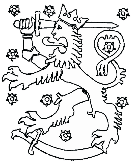 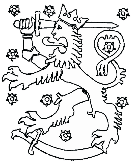 VETERINARY health certificatefor export of meat and meat products
from FinlandCERTIFICADO DE INSPECCIÓN VETERINARIApara exportación de carne y productos cárnicos de FinlandiaCompetent central authority of exporting country / Autoridad competente del país exportadorFinnish Food Authority / Agencia Finlandesa de AlimentosCompetent central authority of exporting country / Autoridad competente del país exportadorFinnish Food Authority / Agencia Finlandesa de AlimentosVETERINARY health certificatefor export of meat and meat products
from FinlandCERTIFICADO DE INSPECCIÓN VETERINARIApara exportación de carne y productos cárnicos de FinlandiaCompetent local authority issuing this certificate / Autoridad local que emite este certificadoCompetent local authority issuing this certificate / Autoridad local que emite este certificadoVETERINARY health certificatefor export of meat and meat products
from FinlandCERTIFICADO DE INSPECCIÓN VETERINARIApara exportación de carne y productos cárnicos de FinlandiaName, address, telephone and e-mail of the consignor/exporter / Nombre, domicilio, teléfono y correo electrónico del consignador/exportadorName, address, telephone and e-mail of the consignor/exporter / Nombre, domicilio, teléfono y correo electrónico del consignador/exportadorName, address, telephone and e-mail of the consignee/importer / Nombre, domicilio, teléfono y correo electrónico del consignatario/importadorI Identification of goods / Identificación de los productosI Identification of goods / Identificación de los productosI Identification of goods / Identificación de los productosI.1 Meat of animal species (scientific name(s)) / Carne de especies animales (nombre(s) científico(s))I.1 Meat of animal species (scientific name(s)) / Carne de especies animales (nombre(s) científico(s))I.1 Meat of animal species (scientific name(s)) / Carne de especies animales (nombre(s) científico(s))I.2 Type and name of products / Tipo y nombre de productosI.2 Type and name of products / Tipo y nombre de productosI.2 Type and name of products / Tipo y nombre de productosI.3 State or type of processing / Estado o tipo de procesamientoI.3 State or type of processing / Estado o tipo de procesamientoI.3 State or type of processing / Estado o tipo de procesamientoI.4 Type of packaging / Tipo de embalajeI.5 Veterinary health or identification marks on meat or packages / Marcas de salud veterinaria o de identificación en la carne o embalajesI.5 Veterinary health or identification marks on meat or packages / Marcas de salud veterinaria o de identificación en la carne o embalajesI.6 Number of packages / Cantidad de unidades de embalajeI.7 Gross weight (kg) / Peso bruto (kg)I.8 Net weight (kg) / Peso neto (kg)I.9 Date(s) of processing / Fecha(s) de procesamientoI.10 Date(s) when frozen / Fecha(s) de congelamientoI.10 Date(s) when frozen / Fecha(s) de congelamientoI.11 Conditions for storage and transport / Condiciones para su almacenamiento y transporteI.11 Conditions for storage and transport / Condiciones para su almacenamiento y transporteI.11 Conditions for storage and transport / Condiciones para su almacenamiento y transporteI.12 Container number(s) / Número(s) de contenedoresI.13 Seal number(s) / Número(s) de sellosI.13 Seal number(s) / Número(s) de sellosCertificate number (No) / Certificado númeroCertificate number (No) / Certificado númeroII Origin of goods / Origen de los bienesII Origin of goods / Origen de los bienesII Origin of goods / Origen de los bienesII.1 Country of origin (of meat) / País de origen (de la carne)II.1 Country of origin (of meat) / País de origen (de la carne)II.2 ISO Code / Código ISOII.3 Name, address and official approval number(s) of slaughterhouse(s) / Nombre, domicilio y número(s) de aprobación oficial de matadero(s)II.3 Name, address and official approval number(s) of slaughterhouse(s) / Nombre, domicilio y número(s) de aprobación oficial de matadero(s)II.3 Name, address and official approval number(s) of slaughterhouse(s) / Nombre, domicilio y número(s) de aprobación oficial de matadero(s)II.4 Name, address and official approval number(s) of cutting plant(s) / Nombre, domicilio y número(s) de aprobación oficial de planta(s) de corteII.4 Name, address and official approval number(s) of cutting plant(s) / Nombre, domicilio y número(s) de aprobación oficial de planta(s) de corteII.4 Name, address and official approval number(s) of cutting plant(s) / Nombre, domicilio y número(s) de aprobación oficial de planta(s) de corteII.5 Name, address and official approval number(s) of processing establishment(s) / Nombre, domicilio y número(s) de aprobación oficial de los establecimientos de procesamientoII.5 Name, address and official approval number(s) of processing establishment(s) / Nombre, domicilio y número(s) de aprobación oficial de los establecimientos de procesamientoII.5 Name, address and official approval number(s) of processing establishment(s) / Nombre, domicilio y número(s) de aprobación oficial de los establecimientos de procesamientoII.6 Name, address and official approval number(s) of separate store(s) / Nombre, domicilio y número(s) de aprobación oficial de los almacenes separadosII.6 Name, address and official approval number(s) of separate store(s) / Nombre, domicilio y número(s) de aprobación oficial de los almacenes separadosII.6 Name, address and official approval number(s) of separate store(s) / Nombre, domicilio y número(s) de aprobación oficial de los almacenes separadosII.7 Date of loading / Fecha de cargaII.8 Place of loading / Lugar de cargaII.8 Place of loading / Lugar de cargaII.9 Means of transport / Medio de transporteII.9 Means of transport / Medio de transporteII.9 Means of transport / Medio de transporteIII Destination of goods / Destino de los bienesIII Destination of goods / Destino de los bienesIII.1 Country of destination / País de destinoIII.2 ISO Code / Código ISOIII.2 ISO Code / Código ISOIII.3 Place of destination / Lugar de destinoIII.3 Place of destination / Lugar de destinoCertificate number (No) / Número de certificadoIV Attestation / CertificaciónIV Attestation / CertificaciónI, the undersigned Official Veterinarian do hereby certify that: / El Oficial Veterinario suscrito certifica por la presente que:the meat and meat products described above were derived from animals born and raised in Finland or in another European Union Member State; / la carne y los productos cárnicos descritos provienen de animales nacidos y criados en Finlandia o en otro estado miembro de la Unión Europea;the meat and meat products were derived from animals sent to slaughter from a region which according to the OIE Terrestrial Animal Health Code was free from the following diseases the certified animal species are susceptible to: Foot-and-mouth disease, Rinderpest, Peste des petits ruminants, Contagious bovine pleuropneumonia, Lumpy skin disease, Rift Valley fever, Sheep pox and Goat pox, African horse sickness, African swine fever, Classical swine fever, Highly pathogenic avian influenza and Newcastle disease; / la carne y los productos cárnicos provienen de animales enviados al matadero desde una región que de acuerdo con el Código Sanitario de Animales Terrestres de la OIE, estaban libres de las siguientes enfermedades a las que son susceptibles los animales certificados: fiebre aftosa, peste bovina, peste de los pequeños rumiantes, pleuroneumonía contagiosa de los bovinos, dermatosis nodular contagiosa, fiebre amarilla, viruela ovina y viruela caprina, peste equina, peste porcina africana, fiebre porcina clásica, influenza aviar altamente patógena y la enfermedad de Newcastle;Finland is recognized as a country with negligible BSE risk according to the BSE Chapter of the OIE Terrestrial Animal Health Code; / Finlandia está reconocida como un país con riesgo insignificante de EEB de acuerdo con el Capítulo EEB del Código Sanitario de Animales Terrestres de la OIE;the meat and meat products were derived from animals that were at the time of slaughter in a good general state of health  and under no restrictions due to OIE-listed diseases transmissible via meat and affecting the animal species concerned; / la carne y los productos cárnicos provienen de animales que a la fecha de envío al matadero estaban en buen estado general de salud y bajo ninguna restricción debido a enfermedades infecciosas contagiables a través de la carne listadas en la OIE y que afectan a las especies animales en cuestión;the meat and meat products were derived from animals that were slaughtered at an approved slaughterhouse in accordance with the European Union and Finnish legislation under the supervision of the competent authority of Finland. The animals were subjected to ante- and post-mortem inspection according to the conditions laid down in the relevant European Union and Finnish legislation and the meat was found to be sound and free from contagious diseases; / la carne y los productos cárnicos provienen de animales sacrificados en un matedero aprobado de acuerdo con la legislación de la Unión Europea y de Finlandia y bajo la supervisión de la autoridad competente de Finlandia. Los animales fueron sujetos a inspección ante y post-mortem de acuerdo con las condiciones establecidas en la legislación relevante de la Unión Europea y de Finlandia y la carne fue hallada en buenas condiciones y libre de enfermedades contagiosas;the meat and meat products fulfil the European Union and Finnish legislation on official control for Trichinella; / la carne y los productos cárnicos cumplen la legislación de la Unión Europea y de Finlandia sobre control oficial de Trichinella;the meat and meat products were manufactured at (an) establishment(s) and stored at (a) store(s) that have been approved and that are under the supervision of the competent authority of Finland; / la carne y los productos cárnicos fueron manufacturados en establecimiento(s) y almacenados en almacén(es) aprobados y bajo la supervisión de la autoridad competente de Finlandia;the meat and meat products were handled, produced, packed and stored under sanitary conditions in accordance with the European Union and Finnish legislation on public health requirements; / la carne y los productos cárnicos fueron manipulados, producidos, embalados y almacenados bajo condiciones sanitarias de acuerdo con la legislación de la Unión Europea y de Finlandia sobre requisitos de salud pública;the meat and meat products were at the time of loading in perfect condition and unconditionally fit for human consumption; / la carne y los productos cárnicos estaban al momento de su carga en perfectas condiciones, incondicionalmente adecuados para el consumo humano;Finland implements an official testing program for harmful organisms, veterinary drug residues and other toxic substances. The results of the tests meet European Union performance standards and have not provided any evidence as to the presence of chemical/drug residues or toxic substances or harmful organisms in this consignment which could be harmful to human health; and / Finlandia implementa un programa oficial de control de  organismos peligrosos, residuos de drogas veterinarias y otras sustancias tóxicas. Los resultados de los controles cumplen las normas de rendimiento de la Unión Europea y no han provisto ninguna evidencia de la presencia de residuos químicos o de drogas o de sustancias tóxicas u organismos nocivos en esta consignación que pudieran ser nocivos para la salud humana; yradioactivity and hormone residue levels of the meat and meat products are below the maximum limits regulated in the European Union and Finnish legislation. The use of hormones as growth promoters is banned in Finland. / los niveles de residuos de radioactividad y hormonas de la carne y los productos cárnicos son inferiores a los límites máximos regulados en la legislación de la Unión Europea y de Finlandia. En Finlandia está prohibido el uso de hormonas para promover el crecimiento.I, the undersigned Official Veterinarian do hereby certify that: / El Oficial Veterinario suscrito certifica por la presente que:the meat and meat products described above were derived from animals born and raised in Finland or in another European Union Member State; / la carne y los productos cárnicos descritos provienen de animales nacidos y criados en Finlandia o en otro estado miembro de la Unión Europea;the meat and meat products were derived from animals sent to slaughter from a region which according to the OIE Terrestrial Animal Health Code was free from the following diseases the certified animal species are susceptible to: Foot-and-mouth disease, Rinderpest, Peste des petits ruminants, Contagious bovine pleuropneumonia, Lumpy skin disease, Rift Valley fever, Sheep pox and Goat pox, African horse sickness, African swine fever, Classical swine fever, Highly pathogenic avian influenza and Newcastle disease; / la carne y los productos cárnicos provienen de animales enviados al matadero desde una región que de acuerdo con el Código Sanitario de Animales Terrestres de la OIE, estaban libres de las siguientes enfermedades a las que son susceptibles los animales certificados: fiebre aftosa, peste bovina, peste de los pequeños rumiantes, pleuroneumonía contagiosa de los bovinos, dermatosis nodular contagiosa, fiebre amarilla, viruela ovina y viruela caprina, peste equina, peste porcina africana, fiebre porcina clásica, influenza aviar altamente patógena y la enfermedad de Newcastle;Finland is recognized as a country with negligible BSE risk according to the BSE Chapter of the OIE Terrestrial Animal Health Code; / Finlandia está reconocida como un país con riesgo insignificante de EEB de acuerdo con el Capítulo EEB del Código Sanitario de Animales Terrestres de la OIE;the meat and meat products were derived from animals that were at the time of slaughter in a good general state of health  and under no restrictions due to OIE-listed diseases transmissible via meat and affecting the animal species concerned; / la carne y los productos cárnicos provienen de animales que a la fecha de envío al matadero estaban en buen estado general de salud y bajo ninguna restricción debido a enfermedades infecciosas contagiables a través de la carne listadas en la OIE y que afectan a las especies animales en cuestión;the meat and meat products were derived from animals that were slaughtered at an approved slaughterhouse in accordance with the European Union and Finnish legislation under the supervision of the competent authority of Finland. The animals were subjected to ante- and post-mortem inspection according to the conditions laid down in the relevant European Union and Finnish legislation and the meat was found to be sound and free from contagious diseases; / la carne y los productos cárnicos provienen de animales sacrificados en un matedero aprobado de acuerdo con la legislación de la Unión Europea y de Finlandia y bajo la supervisión de la autoridad competente de Finlandia. Los animales fueron sujetos a inspección ante y post-mortem de acuerdo con las condiciones establecidas en la legislación relevante de la Unión Europea y de Finlandia y la carne fue hallada en buenas condiciones y libre de enfermedades contagiosas;the meat and meat products fulfil the European Union and Finnish legislation on official control for Trichinella; / la carne y los productos cárnicos cumplen la legislación de la Unión Europea y de Finlandia sobre control oficial de Trichinella;the meat and meat products were manufactured at (an) establishment(s) and stored at (a) store(s) that have been approved and that are under the supervision of the competent authority of Finland; / la carne y los productos cárnicos fueron manufacturados en establecimiento(s) y almacenados en almacén(es) aprobados y bajo la supervisión de la autoridad competente de Finlandia;the meat and meat products were handled, produced, packed and stored under sanitary conditions in accordance with the European Union and Finnish legislation on public health requirements; / la carne y los productos cárnicos fueron manipulados, producidos, embalados y almacenados bajo condiciones sanitarias de acuerdo con la legislación de la Unión Europea y de Finlandia sobre requisitos de salud pública;the meat and meat products were at the time of loading in perfect condition and unconditionally fit for human consumption; / la carne y los productos cárnicos estaban al momento de su carga en perfectas condiciones, incondicionalmente adecuados para el consumo humano;Finland implements an official testing program for harmful organisms, veterinary drug residues and other toxic substances. The results of the tests meet European Union performance standards and have not provided any evidence as to the presence of chemical/drug residues or toxic substances or harmful organisms in this consignment which could be harmful to human health; and / Finlandia implementa un programa oficial de control de  organismos peligrosos, residuos de drogas veterinarias y otras sustancias tóxicas. Los resultados de los controles cumplen las normas de rendimiento de la Unión Europea y no han provisto ninguna evidencia de la presencia de residuos químicos o de drogas o de sustancias tóxicas u organismos nocivos en esta consignación que pudieran ser nocivos para la salud humana; yradioactivity and hormone residue levels of the meat and meat products are below the maximum limits regulated in the European Union and Finnish legislation. The use of hormones as growth promoters is banned in Finland. / los niveles de residuos de radioactividad y hormonas de la carne y los productos cárnicos son inferiores a los límites máximos regulados en la legislación de la Unión Europea y de Finlandia. En Finlandia está prohibido el uso de hormonas para promover el crecimiento.Done at (place) / Emitido en (lugar) Date / FechaOfficial stamp (1) / Sello oficial (1)Official stamp (1) / Sello oficial (1)Signature of the official veterinarian (1) / Firma del oficial veterinario (1)Signature of the official veterinarian (1) / Firma del oficial veterinario (1)Signature of the official veterinarian (1) / Firma del oficial veterinario (1)Signature of the official veterinarian (1) / Firma del oficial veterinario (1)Official stamp (1) / Sello oficial (1)Official stamp (1) / Sello oficial (1)Name clarification and official position in capital letters / Aclaración de firma y cargo en mayúsculasName clarification and official position in capital letters / Aclaración de firma y cargo en mayúsculasName clarification and official position in capital letters / Aclaración de firma y cargo en mayúsculasName clarification and official position in capital letters / Aclaración de firma y cargo en mayúsculasOfficial stamp (1) / Sello oficial (1)(1)  Signature and stamp must be in a different colour to that of the printed certificate / (1)  La firma y el sello deben estar en un color diferente del color del certificado impreso(1)  Signature and stamp must be in a different colour to that of the printed certificate / (1)  La firma y el sello deben estar en un color diferente del color del certificado impreso(1)  Signature and stamp must be in a different colour to that of the printed certificate / (1)  La firma y el sello deben estar en un color diferente del color del certificado impreso(1)  Signature and stamp must be in a different colour to that of the printed certificate / (1)  La firma y el sello deben estar en un color diferente del color del certificado impreso(1)  Signature and stamp must be in a different colour to that of the printed certificate / (1)  La firma y el sello deben estar en un color diferente del color del certificado impreso(1)  Signature and stamp must be in a different colour to that of the printed certificate / (1)  La firma y el sello deben estar en un color diferente del color del certificado impreso